Javaslat „Nyitott Budapest” kategóriábanMobil-alkalmazás Budapest II. világháborús bombázottságának bemutatására.Cél: ismeretterjesztő idegenvezetési támogatás a főbb (Android, iOS stb.) mobil platformokon.Megjegyzés: az ötlet a „www.bombsight.org” weboldalról származik.Összefoglalás- átfogó képet a www.bombsight.org nyitóképe ad: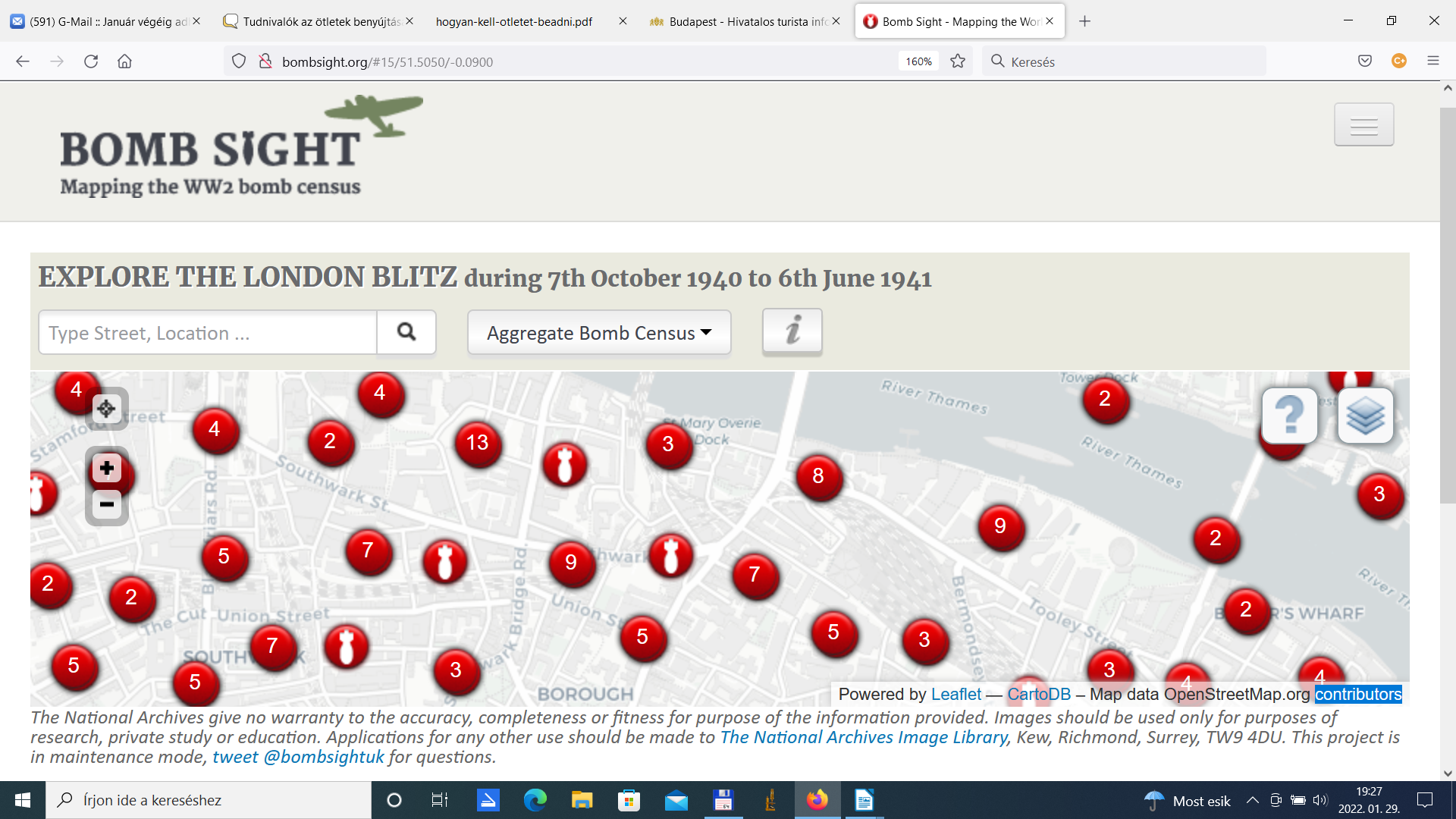 - az egyes ikonok megnyitásakor további helytörténeti információk
   olvashatók;- a térképi alap az ingyenes OpenStreetMap;- az eredeti projekt egyetemi, informatikai és helytörténeti összefogás
   eredménye.A projekt megvalósításához kész, referenciákkal jól ellátott keretrendszert célszerű igénybe venni, ilyen például az MTA SZTAKI eLearning Osztályának GUIDE@HAND alkalmazáscsaládja: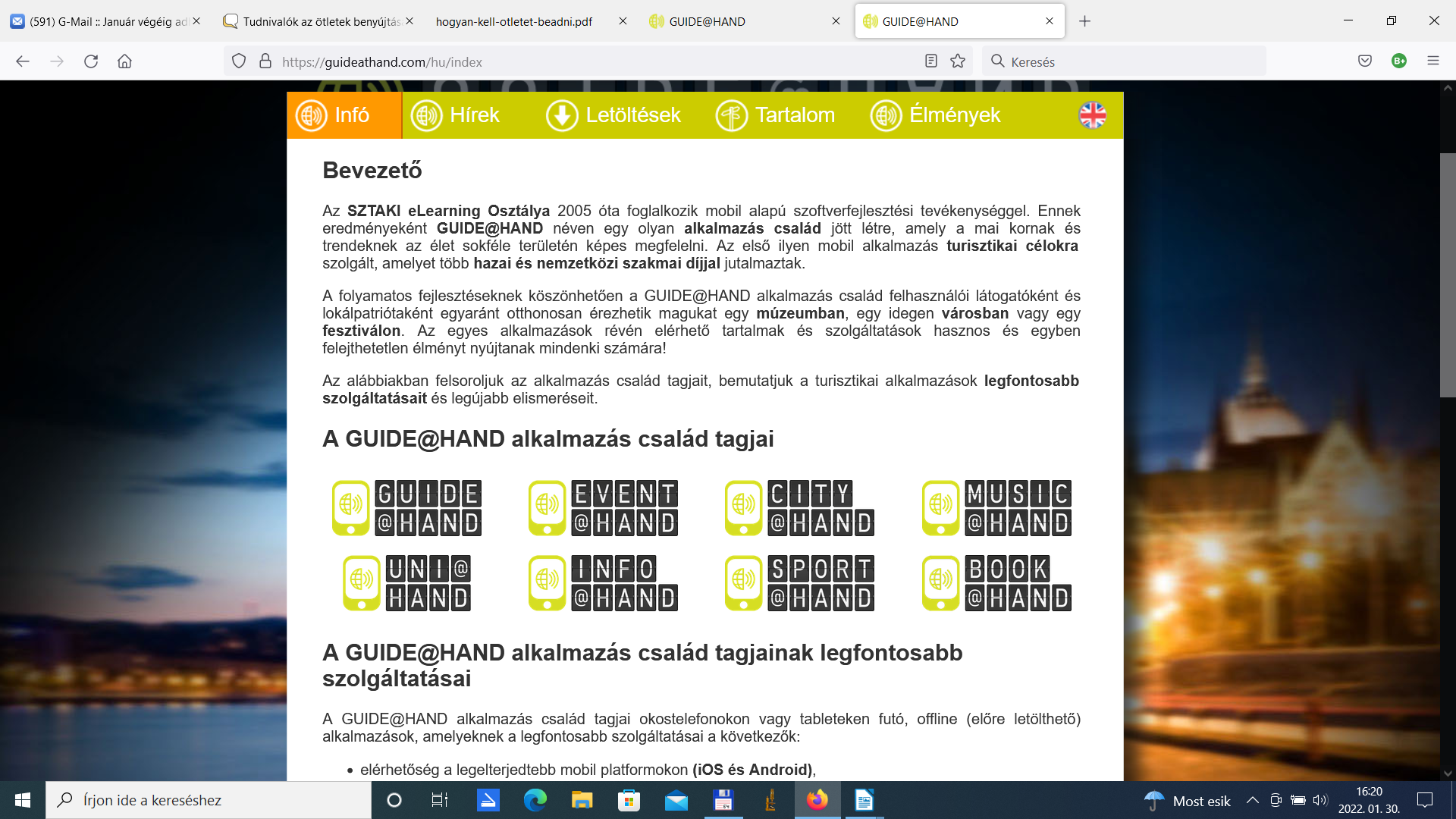 Részletek:    - https://www.sztaki.hu/tudomany/reszlegek/elearning    - https://guideathand.com/hu/contactMódszertani megjegyzések:	- A bombázások célpontjai elsősorban ipari létesítmények,
           közlekedési csomópontok voltak.	- Azonban, mivel:		- ezeket Budapesten szorosan körbefonta a város szövete;		- a korabeli navigációs és célzási lehetőségek jelentős hibákat
                    tartalmaztak;
 		- a légvédelmi tevékenység és az időjárás miatt végrehajtott
                    korrekciók az eredeti
 		- bombavetési célterületek elcsúszásához vezettek;		- a bombázások a legtöbb korabeli kerületet és a környező
                    településeket is érintették: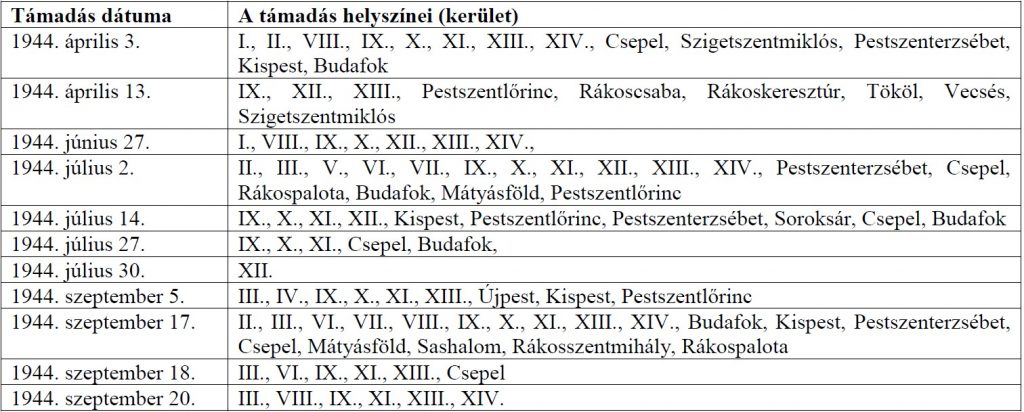 (forrás: Oláh András Pál, https://ujkor.hu/content/budapest-bombazasa-ii-vilaghaboruban)	- továbbá Magyarországon nincsenek korabeli bombázási jegyzékek
           (mint pl. Londonban, a Bomb Cenzus-ok).Ezért a becsapódások helyének megállapításához a Fővárosi Levéltárban meglévő és még feldolgozásra váró bombázási kárfelvételi jegyzőkönyvek felmérése szükséges.    A Levéltár fizetett kutatás keretében (ez most 3600 Ft+ÁFA/óra) elvégezheti ezt a munkát, ez képezi a költségvetési terv alapját. Az előálló címjegyzék (kerület, utca, házszám) – amely önálló kiadvány is lehet – adataiból kerületekre bontva tervezhető a térképi bejegyzések száma, a csatolható korabeli fotók és a helytörténeti feljegyzések. Mindezek alapján kiszámítható a bevonandó munkatársak száma és fizetése is. Készíthetők üzleti terv változatok is, például:- ingyenes: csökkentett adattartalommal, GPS szolgáltatás nélkül;- fizetős: vezetett séták résztvevői részére, teljes adattartalommal,
               GPS szolgáltatással;- és mások.  Budapest, 2022. január 30-ánDr. Szikszai Csaba
a hadtudomány kandidátusa
1135 Budapest, Ambrus utca 3-5. A lépcsőház 504.
06-20-49-49-933
szikszai.phaeton@gmail.hu